Spis treści1.	Wytyczne	32.	Cel i zakres	33.	Odpowiedzialności	34.	Definicje	45.	Procedura	56.	Referencje i Załączniki	7WytyczneUstawa z dnia 6 września 2001 roku – Prawo farmaceutyczne – “Prawo farmaceutyczne”,Rozporządzenia MZ z dnia 18 października w sprawie podstawowych warunków prowadzenia aptekiUstawa z dnia 14 grudnia 2012 r. o odpadachRozporządzenie MZ z dnia 12 marca 2008 roku w sprawie określenia szczegółowych zasad i trybu wstrzymania i wycofania z obrotu produktów leczniczych i wyrobów medycznych, z późniejszymi zmianami Cel i zakresCelem niniejszej SPO jest:zapewnienie, że tylko produkty lecznicze i wyroby medyczne z odpowiednio długą datą ważności pozostają dostępne do sprzedaży;określenie wszelkich działań związanych z przeterminowanymi lub uszkodzonymi produktami leczniczymi i wyrobami medycznymiokreślenie zakresu dokumentacji odnoszącej się do procesu utylizacji produktów leczniczych i wyrobów medycznychNiniejsza SPO znajdzie zastosowanie w przypadku wykrycia w aptece przeterminowanego lub uszkodzonego produktu leczniczego lub wyrobu medycznego  Niniejsza SPO znajdzie także zastosowanie w każdym przypadku, gdy wymagana jest utylizacja produktów leczniczych i wyrobów medycznychProcedura obowiązuje: Kierownika apteki, Fachowy personel aptekiOdpowiedzialności;Kierownik Apteki odpowiada za: Zapewnienie prawidłowego wykonywania procedur obowiązujących w aptece Fachowy personel Apteki odpowiada zaPrzestrzeganie zasad niniejszej proceduryDefinicjeBDO – Baza danych o produktach i opakowaniach oraz o gospodarce odpadamiGIF – Główny Inspektor FarmaceutycznyFachowy personel apteki:- magister farmacji - technik farmaceutyczny, który ukończył 2 letnią praktykęProceduraInformacje wstępneKierownik Apteki lub inny wyznaczony pracownik regularnie monitoruje zapasy produktów leczniczych i wyrobów medycznych oraz sprawdza, czy znajdują się na stanie magazynowym jakiekolwiek przeterminowane lub uszkodzone produkty lecznicze i wyroby medyczne.Raz w miesiącu wykonywane jest zestawienie stanu magazynu z Produktami, których data ważności jest krótsza niż 3 miesiące/ 6 miesięcy. Lista przekazywana jest do Kierownika AptekiKażdy pracownik monitoruje produkty lecznicze oraz pozostały asortyment apteki i sprawdza, czy nie ma wśród nich produktów przeterminowanych (lub ze zbliżającą się datą ważności) lub uszkodzonych, podczas podejmowania każdej czynności związanej z tymi produktami.Obszary przeznaczone do przechowywania przeterminowanych i uszkodzonych produktów leczniczych i wyrobów medycznych są wydzielone oraz oznaczone jako „uszkodzone” i „przeterminowane”. Dodatkowo, produkty te są blokowane w systemie komputerowym lub wprowadzane są inne zabezpieczenia przed wydaniem tych produktów.W przypadku produktów leczniczych i wyrobów medycznych z krótką datą ważności decyzję o dalszym przeznaczeniu podejmuje Kierownik Apteki.Postępowanie z produktami uszkodzonymi i przeterminowanymi.W przypadku stwierdzenia uszkodzenia, naruszenia zabezpieczenia przed otwarciem (w przypadku leków podlegających serializacji) lub przeterminowania produktu leczniczego lub wyrobu medycznego, personel apteki informuje o tym fakcie Kierownika Apteki. W przypadku stwierdzenia uszkodzenia produktu, należy zachować szczególną ostrożność. Jeśli uszkodzenie dotyczy opakowania bezpośredniego, wszystkie czynności zabezpieczające należy wykonywać w rękawiczkach jednorazowych celem zachowania warunków bezpieczeństwa pracownika apteki. Należy możliwie jak najszybciej oddzielić i zabezpieczyć uszkodzone produkty od pozostałych (np. poprzez umieszczenie w odrębnym pojemniku), aby zapobiec dalszym stratom. Fachowy personel apteki w przypadku stwierdzenia uszkodzenia, na podstawie stanu faktycznego sporządza Protokół Szkody/rozbieżności/straty/ magazynowej w wersji elektronicznej lub papierowej (wzór Załącznik nr 2) zawierający następujące informacje:DatęNazwę produktu leczniczegoNumer seriiDatę ważnościIlość opakowańPodpis osoby stwierdzającej szkodęPodpis Kierownika AptekiKierownik apteki lub wyznaczona przez niego farmaceuta dokonuje odpowiedniej czynności w systemie komputerowym apteki, aby zabezpieczyć produkt przed jego niewłaściwym wydaniem.Fachowy personel apteki umieszcza te produkt w przeznaczonym do tego obszarze aptekiW systemie komputerowym apteki prowadzony jest rejestr produktów uszkodzonych i przeterminowanych lub prowadzony jest zgodnie ze wzorem, stanowiącym Załącznik nr 3. Rejestr może być prowadzony jest w wersji elektronicznej.Za prowadzenie rejestru produktów leczniczych lub wyrobów medycznych uszkodzonych lub przeterminowanych odpowiada Kierownik Apteki lub wyznaczona przez niego, na piśmie, osoba.Utylizacja przeterminowanych i uszkodzonych produktów leczniczychKierownik Apteki monitoruje ilość produktów przeznaczonych do utylizacji. W przypadku zebrania odpowiedniej ilości zleca się utylizację; sporządza zestawienie produktów przeznaczonych do utylizacji, zgodne ze wzorem stanowiącym załącznik 1.Przed przekazaniem do utylizacji środków odurzających i substancji psychotropowych, należy zwrócić się do Wojewódzkiego Inspektowa Farmaceutycznego z wnioskiem o ich zabezpieczenie.Wszelkie przeterminowane oraz uszkodzone produkty lecznicze lub wyroby medyczne są utylizowane przez kwalifikowany podmiot zewnętrzny (dostawcę usług utylizacji).Kierownik Apteki wraz z wyznaczonym pracownikiem z fachowego personelu apteki, przed przekazaniem produktów do zniszczenie sprawdzają zgodność zestawienia ze stanem faktycznym. Kierownik Apteki zatwierdza protokół przekazania do utylizacji.Opakowania objęte serializacją, inne niż przeterminowane, przed przekazaniem do zniszczenie należy zweryfikować pod kątem autentyczności niepowtarzalnego identyfikatora oraz wycofać je.Kierownik Apteki zleca odbiór produktów upoważnionemu podmiotowi zewnętrznemu. Wypełnia elektroniczną kartę przekazania odpadu w systemie BDO oraz generuje protokół przekazania do utylizacji (zał. Nr 1). Dokument ten zawiera między innymi następujące dane:Nazwę i dane podmiotu przekazującego odpad,Nazwę i dane podmiotu transportującego odpad,Nazwę i dane podmiotu przejmującego odpad,Kod i rodzaj odpadu,Masę odpadu,Daty i podpisy osób przekazujących, transportujących oraz przyjmujących odpadyKody utylizowanych produktów zgodnie z odpowiednim wykazem: Przedstawiciel jednostki uprawnionej potwierdza przyjęcie odpadu, składając swój podpis na protokole przekazania produktu leczniczego, wyrobu medycznego do utylizacji, protokole przekazania odpadu, a następnie dokonuje adnotacji w elektronicznej karcie odpadów w systemie BDO.Protokół przekazania produktów leczniczych i wyrobów medycznych przeznaczonych do utylizacji oraz karta przekazania odpadów potwierdzone przez podwykonawcę są archiwizowane przez Kierownika Apteki. Raz w roku sporządzane jest roczne sprawozdanie o wytwarzanych odpadach i gospodarowaniu odpadami. Wykonywane jest ono w systemie BDO.W razie potrzeby Kierownik Apteki lub upoważniony pracownik udostępnia dokumentację właściwym Organom.Referencje i załączniki 6.2. Załączniki:Załącznik nr 1 Protokół przekazania produktu leczniczego, wyrobu medycznego do utylizacjiZałącznik nr 2 Protokół uszkodzeniaZałącznik nr 3 Rejestr produktów uszkodzonych - opcjonalnie Załącznik nr 1……………………………………………………………….Pieczęć apteki lub nawa i adres oraz numer zezwolenia na prowadzenie apteki………………………………………….Data sporządzeniaProtokół przekazanie produktu leczniczego, wyrobu medycznego do utylizacji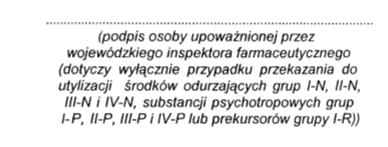 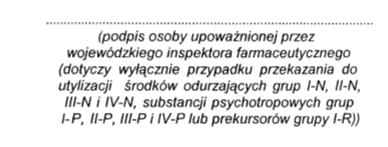 ……………………………………………………….Podpis kierownika apteki lub osoby przez niego upoważnionej                               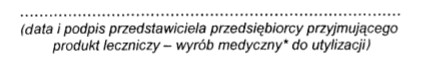 Załącznik nr 2Protokół uszkodzenia ……………………………………………..                                                  …………………………………………………………..              Podpis osoby                                                                   Data, pieczęć i podpis Kierownika Apteki                 stwierdzającej szkodę                                                                        Załącznik nr 3Rejestr produktów uszkodzonychSTANDARDOWA PROCEDURA OPERACYJNA(SOP)STANDARDOWA PROCEDURA OPERACYJNA(SOP)STANDARDOWA PROCEDURA OPERACYJNA(SOP)Tytuł:Postępowanie z produktami uszkodzonymi i przeterminowanymi. Utylizacja produktówPostępowanie z produktami uszkodzonymi i przeterminowanymi. Utylizacja produktówPodsumowanie:Niniejsza SPO opisuje działania, jakie powinny zostać podjęte w odniesieniu do przeterminowanych lub uszkodzonych produktów leczniczych i wyrobów medycznych   Niniejsza SPO opisuje działania, jakie powinny zostać podjęte w odniesieniu do przeterminowanych lub uszkodzonych produktów leczniczych i wyrobów medycznych   StanowiskoData, podpisAutorSprawdzone przez Zatwierdzone przez Kierownik AptekiHistoriaHistoriaHistoriaWersjaData wdrożeniaOpis zmiany01Opracowanie dokumentuLp.Nazwa produktu leczniczego lub wyrobu medycznegoIlośćSeriaTermin ważności Numer faktury stanowiącej dowód zakupuData wystawienia faktury stanowiącej dowód zakupuLp.Nazwa produktu leczniczego lub wyrobu medycznegoIlośćSeriaTermin ważności Numer faktury stanowiącej dowód zakupuData wystawienia faktury stanowiącej dowód zakupuData wypełnieniaNazwa produktu, postać dawka, wielkość opakowaniaSeriaData ważnościIlość sztukUwagiLPNazwa produktuSeria data ważnościilość OpisProtokół Z dniaUwagi